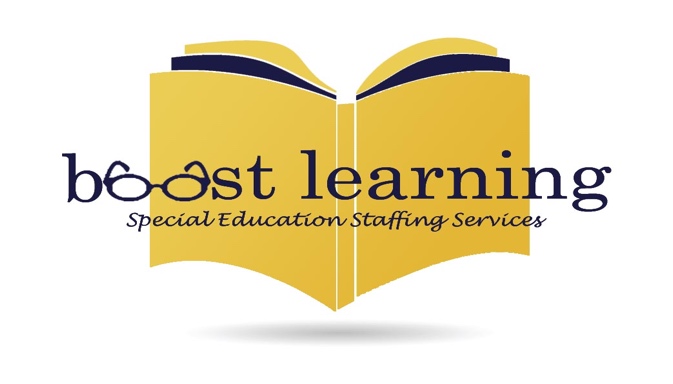  Application for AssignmentApplicant InformationEducationReferencesPlease list three professional references.Previous Employment*Please state the specific position(s) for which you are applying and what education certifications / licenses do you currently hold? Please include a copy of all relevant certifications / licenses with this application.____________________________________________________________________________________________________________________________________________________________________________________________________________________________________________________________________________________________*We provide services to schools from Boston to Washington, DC;1) Do you have a car?  ____ Yes	____ No2) What geographic area do you prefer to work?  __________________________________________________________________________________________________________________________________________3) When are you available to work and how often?Day(s) of week_____________________________       ________ # of hours per week desiredImportant:  Personal Information–  Please complete these questions in order to be considered for a position with Boost Learning.  We require a criminal background check and any other State specific requirements be completed before you will be assigned to a school. 1)  Has a civil or criminal complaint ever been filed against you that alleged sexual misconduct or child abuse by you or your participation in or facilitation of such activities (including internal complaints given to management or supervisors of places of employment)?   ____Yes     ____ NoIf yes, explain in full (attach a separate sheet of paper if necessary): ________________________________________________________________________________________________________________________________________________________________________________________________________________________________________________________________________________________________2)  Have you ever been convicted of a crime (felony or misdemeanor) other than a minor traffic violation?  ____Yes     ____ NoIf yes, explain in full (attach a separate sheet of paper if necessary): ________________________________________________________________________________________________________________________________________________________________________________________________________________________________________________________________________________________________Any false or substantive omission of information may be cause for rejection or dismissal if hired by Boost Learning, LLC.    I authorize the release of any information from previous employers or references. I understand that if I am hired by Boost Learning, LLC, the company shall require verification of identify and eligibility to work in the United States.  I have read and I understand everything on this application.  Thank you again for your interest in working with Boost Learning students.  Please complete and submit this application via email and Boost Learning, LLC will confirm receipt and set-up an interview if we have an opening that we feel is a good match to your credentials.___________________________________________________	 __________________Applicant signature						  Date	Full Name:Date:LastFirstM.I.Address:Street AddressApartment/Unit #CityStateZIP CodePhone:EmailDate Available:  Social Security No.:Desired Hourly Rate:$Position Applying for:Are you a citizen of the United States?YESNOIf no, are you authorized to work in the U.S.?YESNOHave you ever worked for this company?YESNOIf yes, when?Have you ever been convicted of a felony?YESNOIf yes, explain:High School:Address:From:To:Did you graduate?YESNODiploma::College:Address:From:To:Did you graduate?YESNODegree:Other:Address:From:To:Did you graduate?YESNODegree:Full Name:Relationship:Company:Phone:Address:Full Name:Relationship:Company:Phone:Address:Address:Full Name:Relationship:Company:Phone:Address:Company:Phone:Address:Supervisor:Job Title:Starting rate  $Ending hourly rate:$Responsibilities:From:To:Reason for Leaving:May we contact your previous supervisor for a reference?YESNOCompany:Phone:Address:Supervisor:Job Title:Starting rate:$Ending Rate:$Responsibilities:From:To:Reason for Leaving:May we contact your previous supervisor for a reference?YESNO